SÚMULA DA 05ª REUNIÃO DA COMISSÃO DE PLANEJAMENTO, FINANÇAS, ORÇAMENTO E ADMINISTRAÇÃO – CPFOA DO CAU/APA Coordenadora da CPFOA/AP, Arquiteta e Urbanista GISELLE VILHENA AMORAS, agradeceu a presença de todos e deu início aos trabalhos da 05ª Reunião Ordinária da CPFOA/CAU/AP. 2.1	Reajuste dos servidores: Aprovar por unanimidade o reajuste dos servidores em 6,77% a partir de maio de 2022;2.2 - Conforme determina o art. 40, inciso I do Regimento Interno, neste ato submete a presente deliberação à apreciação e decisão final do Plenário do CAU/AP.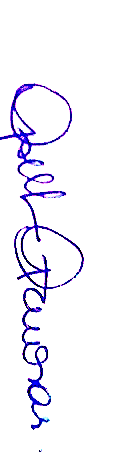 Nada mais havendo a tratar, foi encerrada a 05ª Reunião Ordinária da CPFOA-CAU/AP.GISELLE VILHENA AMORASCoordenadora da CPFOA do CAU/AP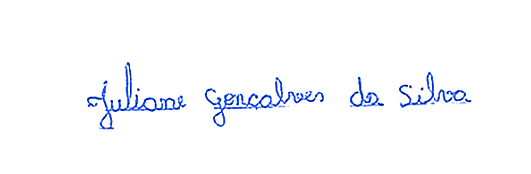 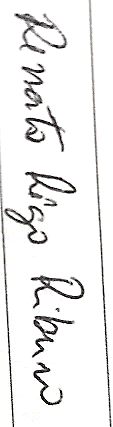  JULIANE GONÇALVES DA SILVAMembro da CPFOA do CAU/APRENATO RÊGO RIBEIROMembro da CPFOA do CAU/AP10/05/202209:10hOn line – MACAPÁ/APREUNIÃO COORDENADA PORGISELLE VILHENA AMORASGISELLE VILHENA AMORASTIPO DE REUNIÃOORDINÁRIAORDINÁRIASECRETÁRIA GERAL ALINE AGUIAR RODRIGUESALINE AGUIAR RODRIGUESMEMBROSJULIANE GONÇALVES DA SILVAMEMBROSRENATO RÊGO RIBEIROPARTICPANTESABERTURA:PAUTAENCERRAMENTO